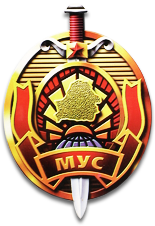 не пускайте в дом посторонних;требуйте предъявления документов у лиц, представляющихся работниками социальных, жилищно-эксплуатационных и иных служб. При отказе предъявить документы сообщите в милицию по телефону 102;не вступайте в разговор с лицами, которые предлагают снять порчу;не покупайте у незнакомых людей с рук электробытовые и иные товары;не разменивайте денежные купюры посторонним;ни под каким предлогом не передавайте свои вещи и деньги незнакомым лицам, особенно, для оказания ими услуг в приобретении квартиры, автомашины, строительных материалов, топлива, продуктов питания и других вещей, производства каких-либо работ, в целях благоприятного решения вопроса с должностными лицами о непривлечении к ответственности, сдаче экзаменов, решении жилищного вопроса и т.д.;не давайте в долг крупные суммы денег без должного юридического оформления и свидетелей.Если же вы пострадали от действий злоумышленников немедленно сообщите об этом в милицию (102).МИНИСТЕРСТВО ВНУТРЕННИХ ДЕЛ РЕСПУБЛИКИ БЕЛАРУСЬ